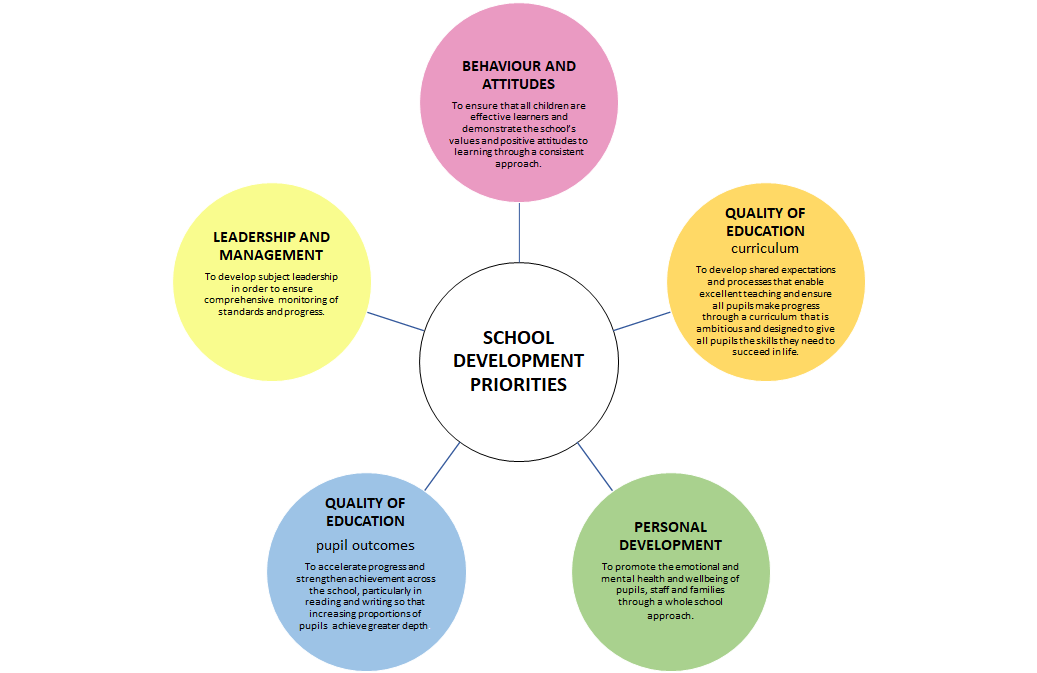 School Priority 1LEADERSHIP AND MANAGEMENTTo develop the role of subject leaders in order to ensure comprehensive monitoring of standards and progress.Focus(specific targets)Benchmark:(existing position)Shared Criteria:(How do we get there? Strategies)Person responsibletimescaleSuccess Criteria:(What will the impact be? How will we know?)Impact statement(evidence?)Subject leaders  to have a clear understanding of their subject curriculum intent, and it’s implementation in school. Some subjects have action plansSome focussed CPD opportunities provided for staff - Mastery maths, RWI, Pie Corbett, Mantle of the Expert Staff produce subject action plans with specific manageable actions that include monitoring of knowledge and skills through termly book scrutiny and learning walks Staff support colleagues with medium term plans, CPD and learning opportunitiesStaff take proactive ownership of their areas to ensure consistency of policies and standardsSubject LeadersOct 2018Subject Leaders / HTHalf termlyAction plans are focussed with specific actions and timescale.Opportunities for CPD are evident with time given in staff meetings to feedbackTeachers are confident in the teaching of all curriculum subjectsSubject leaders confidently talk about curriculum coverage and progression within their subject so that teachers build on prior knowledge if a topic is repeated.Subject leaders know what schemes of work are used in their subject.Staff feel supported and their subject knowledge is secure.Action plans produced and shared with HT and governorsSupport provided with medium term planningMonitoring of standards in Geography, English, readingSubject leaders to have a clear understanding of standards within their subjectsSubject leaders have used ‘Weaving Knowledge’ to look at progression in the foundation subjectsSubject leaders have a detailed understanding of how well pupils are doing and  what next steps cohorts should take All subject leaders can evidence a range of monitoring that has enabled them to have a good overview of their subjectSubject data has been analysed by subject leaders Subject leadersTermlySubject leaders can talk confidently about standards within their subject.Subject data analysis is fed into action plansSubject priorities link with school development planMonitoring timetable Partnership moderationFocus of Gov visitsFocus of SIP visitEYFS leader to have a clear and ambitious vision for providing inclusive care and education to all. This is realised through strong shared values, policies and practise.Clear vision for EYFS shared by leader and staff.EYFS policy in place.Some staff CPD taking place - LA network meetings, SALT training, Lego therapy. Cascading of training received as part of EY Maths TRG 1. EY leader to create action plan with focus on improving practitioners’ knowledge of the areas of learning and understanding of how children learn to enhance the teaching of the curriculum and appropriate use of assessment.2.EY leader develops effective systems for supervision and support of staffEY leaderDec 2019Action plan is focussed with specific actions and timescalesOpportunities for CPD are evident.Practice and subject knowledge of EY practitioners builds and improves over time.School Priority 2QUALITY OF EDUCATION - CURRICULUMTo develop shared expectations and processes that enable excellent teaching and ensure all pupils make progress through a curriculum  that is ambitious and designed to give all pupils the knowledge and skills they need to succeed in life.Focus(specific targets)Benchmark:(existing position)Shared Criteria:(How do we get there? Strategies)Person responsible timescaleSuccess Criteria:(What will the impact be? How will we know?)Impact statement(evidence?)A clear understanding by all staff of the curriculum (including EYFS ) intentSome staff have received CPD on Curriculum Intent (maths)Develop a whole school foundation subject coverage map (intent) to identify knowledge and skills that pupils need, based on prior teaching HT / subject leadersDecemberSubject leaders can talk confidently about the curriculum intent and implementationProgression in Geography mapped outChanges to geography curriculum linked with school context Progression of knowledge and skills is understood by all teaching staffWeaving Skills document has been used in past 2 years by teachers.EYFS implementedDivide phase related curriculum objectives into specific year groups to aid the fluid progression of skills, ensuring an overlap of the core skills that span the phase.subject leadersDecemberTeachers have a clear understanding of the progression of knowledge and skills for their class and the knowledge and skills previously acquiredEYFS practitioners ensure that content, sequencing and progression in areas of learning are secured.Staff are knowledgeable about the importance of long term memory learningStaff have not had specific CPD on importance of long term memory learningIdentify key concepts to be embedded in pupils’ long term memory and used fluently without memorising disconnected facts (implementation)subject leadersSpring TermTeachers have a good knowledge of how making connections and long term memory can have an impact on progress and attainment.Assessment systems reflect the subject end pointsEnd of Block Assessments used in Maths and half termly in English; Bug Club reading comprehension assessment and writing assessments done half termly from years 1 -4Develop clear end points that the curriculum is building towards and systems for leaders to monitor pupils’ progress towards meeting these (impact)HT/ subject leadersOngoingTeachers have a clear understanding of the knowledge and skills the pupils need to meet the expected standard in each subjectStaff use the whole school environment  to enhance teaching and learning. Nurture group gave all children a chance to experience learning outside of the classroomLarge scale changes made to EY outside area to increase opportunities for child initiated learning/ open ended learning in natural environment.Outdoor Learning is included and timetables and used to enhance planning across the curriculum.All StaffSummer TermChildren have regular opportunities to use the whole school environment Children are provided with a wide range of learning experiences  that are ambitious, memorable and excitingStaff collated enrichment opportunities list for each child’s time at Hexham First- includes- live theatre, cinema, art gallery, library, churches, seaside, castle, woods.Subject leaders and HT plan a systematic programme of experiences that enhance the curriculum.All staffOngoingEnrichment opportunities continue to be a strength of the school with further opportunities explored.School Priority 3QUALITY OF EDUCATION - pupil outcomesTo accelerate progress and strengthen achievement across the school, so that increasing proportions of pupils achieve greater depth (Exceeding in EYFS??)Focus(specific targets)Benchmark:(existing position)Shared Criteria:(How do we get there? Strategies)Person responsible/timescaleSuccess Criteria:(What will the impact be? How will we know?)Impact statement(evidence?)Increase proportions of pupils achieving greater depth in reading, writing and mathsQuality First teachingInterventionsQuality First teachingInterventionsTeachersLSA’sA higher percentage of children will achieve greater depth in reading, writing and maths throughout the school.Early identification of children who could make better than expected progressThis has not been a focus previously.*Has been addressed in  year 2 in the past.KS2 learning support assistant timetabled to work with identified children during afternoon sessions to help accelerate progressJ.OAll TeachersA higher percentage of children will achieve greater depth in reading, writing and maths throughout the school.Staff CPD to explicitly teach the journey from reading into writing. Spring term - Trawl project (Teaching Reading and writing Links)Some staff have had Pie Corbett trainingHigh quality texts are used to teach the journey from reading into writingC.C.All TeachersMonitoring - evidence in books and pupil voice show the journey from reading into writingReciprocal reading strategies being trialled in Yr 4 with CPD for YR teacher planned in Spring 2To link long term English plans with high quality texts and class topics showing clear progression in all genres from Early Years to Year 4Each class has a range of books from Pie Corbett reading spine - they are used in planning to ensure the use of high quality texts.English lead to produce an overview of genres taught in each year group and review of textsH.BNovemberProgression is evident in books and lesson observations and pupil voiceOverview of genres produced by English leadTo investigate ways to inspire boys to write.TRAWL questionnaires show that TRAWL has had some impact with this.English Lead and teachers to review research into the  impact of activities to inspire boys to writeSpring TermProgression is evident in books and lesson observations and pupil voiceContinue to promote a vibrant reading culture and a love of reading across school.Each class visits local book shops yearly and the library termly. There is an annual ‘storytelling’ evening.Reading  volunteer in school on a weekly basis.Teachers as role models, planned time in class for reading - independently, guided, whole class and being read to by an adult.All staffAutumnSpringSummerIncreased number of children reading for pleasureProfile of reading raisedInformation about the impact of reading shared with parents. PTA raising funds for new reading booksPlan activities and events to foster a love of reading (reading week, reading breakfast, book fairs, extreme reading, competitions, secret readers).Annual storytelling eveningStory focused ‘World Book’ day activities.English lead produced a yearly plan outlining reading events.Planned reading events on google school calendar.Introduction of World Nursery Rhyme Week into EY & Y1 - involve parents & element of performance/recall poetry from memory.HB½ termlyZJ,FW,EBIncreased number of children reading for pleasureProfile of reading raisedInformation about the impact of reading shared with parentsIncrease proportion of childrenachieving Exceeding in EYFS Profile See 2019 EYFS ProfileEY leader attended Maths Hub training 2018/19 - target to develop strategies to identify and support children working at Exceeding level in Number and SSM.Implementation of Planning in the Moment to ensure that children are deeply engaged in their work and play, sustaining high levels of concentration and being provided with high (and appropriate) levels of challenge.Teachers LSAsHigher proportion of children will achieve Exceeding in EYFS ProfileSchool Priority 4BEHAVIOUR AND ATTITUDESTo ensure that all children are effective learners and demonstrate the school’s values and positive attitudes to learning through a consistent approach.Focus(specific targets)Benchmark:(existing position)Shared Criteria:(How do we get there? Strategies)Person responsible/timescaleSuccess Criteria:(What will the impact be? How will we know?)Impact statement(evidence?)All staff have a shared understanding of behaviour expectationsWhile behaviour in the school is usually good, behaviour could be improved by staff, pupils and parents being clear about expectations of behaviour Introduce positive values based behaviour system that is consistent with school values  - the Hexham Way.  Learning attitudes rewarded through Class DojoRoutinely advertising behaviour that is acceptable and not behaviour that isn’tEnsure consistent use of traffic light system – no disproportionate sanctions Children taught and retaught expected behavioursEnsure that all stakeholders understand the behaviour systemAutumn SpringSummerThe incidents of unacceptable behaviour have reducedTo ensure our playtime spaces and activities are providing structure and engagement in healthy playSome organised activities - skippingOlder pupils to be trained in delivering activities for younger pupilsAll adults on duty to have a consistent approach to structuring playtimesAutumn TermSpring TermPlayground buddies leading by exampleSports leaders organising gamesAll staff support healthy playTo use CPOMS to effectively monitor incidents of bullying, racism, homophobic languagePaper based system  Errors in filingGaps in recordingActions not recordedTriangulation and monitoring not effectiveJ.O to train staff on use of CPOMSVigilance and consistency with regards to recording informationClear actions recorded after incidentsJ.OAll teaching staffAutumn TermAll incidents of bullying, racism and use of homophobic language are recorded with appropriate actions takenTo ensure that the new PSHE curriculum is embedded Existing PSHE curriculum in placeSchool to adopt the new PSHE curriculum and ensure curriculum takes into account the statutory guidance for Relationships, RSE and Health education published in June 2019Autumn TermJ.MJ.ONew PSHE curriculum in place with monitoringJ.M attended full day training and  scheme decided on.All staff lead on the consistency around basic standards: positive behaviour, attitude, uniform, attendance and punctuality – ‘the little things matter’. - Inconsistency with school policy and what is the realityIncrease staff knowledge and understanding of why children misbehave and how best to combat or prevent poor behaviour and manage classrooms through staff training opportunitiesConsistent whole school behaviour system ( Class Dojo )used to reward children for expected behaviour and learning attitude  - all staff, no separate systemsTo ensure that all school policies with regard to uniform and behaviour are followed consistently and all staff challengeJ.OAll staffAutumn termThe incidents of unacceptable behaviour have reducedPoverty Proofing is considered when implementing school policiesChildren are wearing the correct uniform for schoolTo encourage pupils to look after the school environment by getting pupils to express their ideas about how they can best look after; take a pride in their school and action their thoughts and ideas. School Council have discussed this. Eco Team support L.B in carrying out an environmental auditStaff member to be responsible for school participation in Eco school Programme – theme on litter and wasteL.BJ.OAutumnLess Litter around schoolRecycling schemes commenceLess plastic being used in schoolChildren take more pride in school environmentTo ensure that attendance is high and punctual School has good relationship with EWO,  low attendance is identified, letters sent out and parents/carers invited into school. Attendance also commented on in reports.Set up systems to monitor attendance on a weekly basisEarly identification of low attendanceSeek support from EWOUnauthorised absences discussed with governing bodyAutumn TermSpring TermSummer TermAttendance remains above 96 %Incidents of poor attendance decreaseSchool Priority 5PERSONAL DEVELOPMENT To promote the emotional and mental health and well being of pupils, staff and families through a whole school approachFocus(specific targets)Benchmark:(existing position)Shared Criteria:(How do we get there? Strategies)Person responsible/timescaleSuccess Criteria:(What will the impact be? How will we know?)Impact statement(evidence?)To support and  develop the mental health and wellbeing of pupils, staff and familiesStaff are very supportive of each other and generally feel able to discuss concerns with colleagues.Staff have good relationships with parents and parents often informally share problems with staff.EHAs used for some families.PSHE curriculum has had a growth mindset focus over  1 term for several years.KS1 children have half a term of yoga.Year 2 have weekly massage.Values of resilience, being unique and growth mind-set explored in assemblies and class.To use pupil questionnaire and pupil voice to ascertain a baseline for current levels of pupil understanding of MH and WB. Information to be used to prioritise areas for curriculum planning and development.To provide information to parents regarding the MHWB agenda, where they can seek support, guidance and advice if they have concerns abouttheir childrenTo develop MHWB section on new school  website to include advice and guidance for families –signposting to support both in school and externallyTo develop and embed ‘Growth Mindset’ approaches to enable pupils to become resilient and confident learners:All staffChildren to understand their emotions and feelings betterChildren feel comfortable sharing any concerns or worriesChildren develop socially to form and maintain relationshipspromote self-esteem and ensure children know that they countChildren to be confident and ‘dare to be different’ - uniqueChildren are  persistent even when faced with challengesChildren to develop emotional resilience and to manage setbacksChildren to develop a ‘Growth Mindset’To make sure that MHWB is explicitly taughtGrowth Mindset is included in the PSHE planning.To review current planning for PSHE in line with MHWB agenda – to incorporate explicit teaching of MHWB into the curriculum for PSHE.All staffPupil voiceStaff voiceMonitoringTo provide regular opportunities forpupils to learn self-help strategies toreduce anxiety, aggression and improvewell-being for example breathingexercises, relaxation, yoga.KS1 children have half a term of yoga.Year 2 have weekly massage.Introduce sensory circuits for vulnerable childrenSeek external support were possibleCPD for staffWork with Trailblazers MEntal HEalth teamAll staffChildren are supported and anxiety and aggression reduced